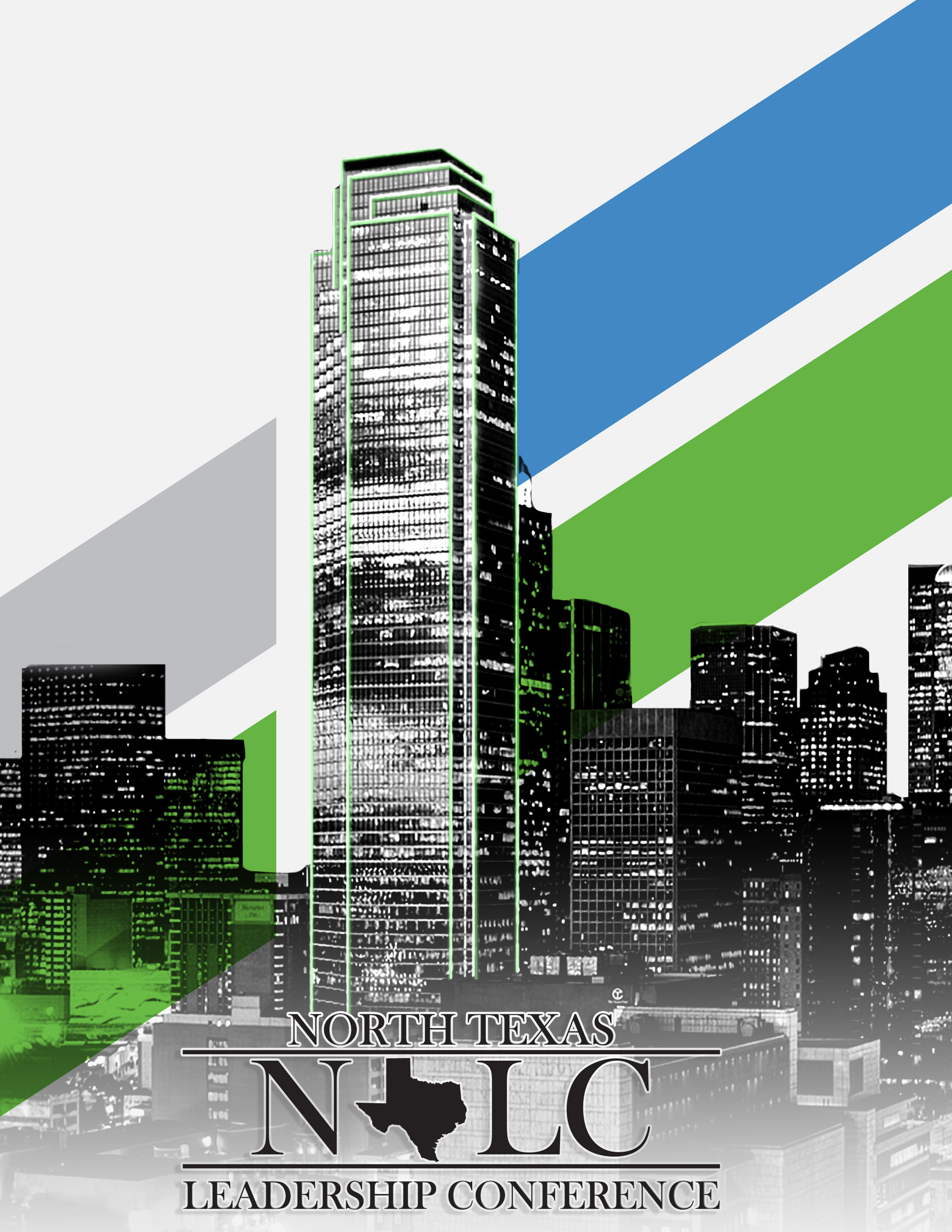 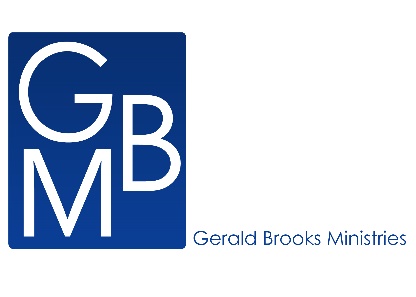 Welcome to the 2020 North Texas Leadership Conference!Gerald Brooks Ministries is a for-profit corporation created to raise up leaders in both the church and business world. Many of you have been personally impacted by Gerald Brooks Ministries. As you well know, Pastor Brooks helps pastors and churches who may be economically challenged. If you would like to partner with Gerald Brooks Ministries and make a gift, please visit geraldbrooksministries.com and select the “partner” tab on the website.For additional leadership resources, subscribe to the Gerald Brooks Leadership Podcast. You can find this podcast on the website at geraldbrooksministries.com or on iTunes or the Google Play store.2021 Leadership RoundtablesRegistration FormSpecial Roundtable Price Oct. 15 & 16 Only ----$50.00 (non-refundable)Roundtables with: Gerald Brooks & Tony Cooke______Plano, TX – Jan. 21, 2021			______Puyallup, WA – Jan. 29, 2021______Orlando, FL – Mar. 2, 2021 			______Albuquerque, NM – Mar. 9, 2021 ______Rancho Cucamonga, CA – April 22, 2021	______Atlanta, GA – May 11, 2021______Miami, FL – August 9, 2021			______Boston, MA – Nov. 2, 2021______St. Louis, MO – March 16, 2021Roundtables with: Gerald Brooks______Clarksville, TN – Feb. 18, 2021Register and pay at the Roundtables Registration Table under the tent outside to secure your spot.Name ___________________________________________Church Name _____________________________________Senior Pastor ______________________________________City_________________________________ State________Phone (______) _______ - ____________E-Mail___________________________________________Number of people registering _________________________www.GeraldBrooksMinistries.com2021 North Texas Leadership ConferenceOctober 21 & 22, 2021$90 for each personRegister and pay at the NTLC Registration Table under the tent located outside.For more leadership lessons listen to Gerald Brooks Podcast at www.GeraldBrooksMinistries.com 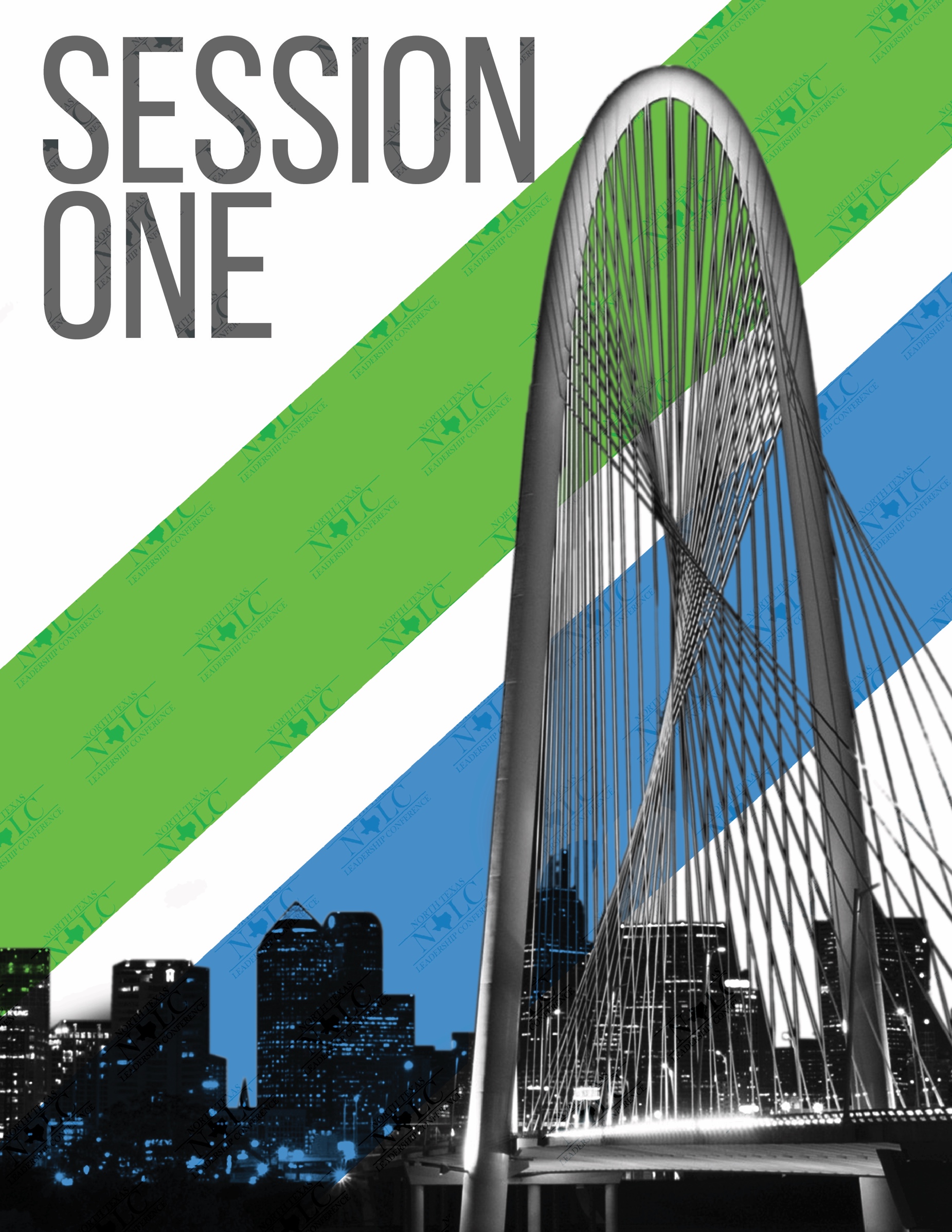 Questions I’ve Had to AnswerNTLC 2020						        		    Pastor Gerald Brooks________________What do you measure, and what does it mean?Biblically ___________________: Should I or shouldn’t I?The Bible says there is safety in a multitude of counselors, and there is error in a multitude of polls.Promise ____________, the king, Barabbas and JesusFinances: _____________________ them in light of biblical values.Finances have to be evaluated in light of biblical precedents.Genesis 14:21 The king of Sodom said to Abram, “Give me the people and keep the goods for yourself.”  The ______________ will give you money to get your eyes off people.Crowd too _______________: We don’t gather in our name, but His. 2 or 3 doesn’t bother him.Mission_______________ are we doing, and why are we doing it?Motivated by missionDavid: Is there not a __________________.Paul said he was bound.We have to fulfill the Great _________________________.Tell ______________ storySharing is caring___________________ and encourageWhy do you _______________ and what do you do?We have taught people how to have church services; we now have to teach them how to be the church.Matthew 21:13 And He said to them, “It is written, ‘My house shall be called a house of prayer,’ but you have made it a ‘den of thieves.’ Churches must be ____________________.They must pray.Most churches have never been taught to pray for _________, just to Him.The voice of the church has been lost.We thought our ________________ was our power, but it was our prayers.The devil understood the power of the church more than the church did; that’s why he worked so hard to shut it down.______________________What are we saying and how should we say it?________________________ is a must.It has to be has to be visual.There’s never been a _____________ when leadership has to be seen and felt more than now.Right now we are finding there are a lot of people who are good on the platform, but they weren’t great leadersCrisis shows your ________________________; the platform shows your talent. We have learned talent isn’t enough in crisis.It’s amazing to watch creative people who have been stymied because creativity without leadership isn’t working.Faith had to be _________________.Faith isn’t about watching; it’s about doing.James 2:14 What does it profit, my brethren, if someone says he has faith but does not have works? Can faith save him?___________________ your faith.The Bible is specific. Unless you’re doing something faith is not in faith. So what is your church doing what are you asking people to do?Hearing without __________________ is not faith.Can’t sit and watchGather and just __________________If you don’t ______, you lose.____________________________What is next and how do we manage it?If you are going to count it, then ____________________ it.Calls___________________CommitCommitment has become a ___________________.___________________When God has a prayer request, can He ___________________you?Daniel 10:1-2 In the third year of Cyrus king of Persia a message was revealed to Daniel, whose name was called Belteshazzar. The message was true, but the appointed time was long; and he understood the message, and had understanding of the vision. 2In those days I, Daniel, was mourning three full weeksGod _______________________ Daniel 10:1 In the third year of Cyrus king of Persia a message was revealed to Daniel, whose name was called Belteshazzar. The message was true, but the appointed time was long; and he understood the message, and had understanding of the vision. RevelationLong: It takes time.Daniel 10:1 In the third year of Cyrus king of Persia a message was revealed to Daniel, whose name was called Belteshazzar. The message was true, but the appointed time was long; and he understood the message, and had understanding of the vision. ____________________________Not normal lifeDaniel 10:2 In those days I, Daniel, was mourning three full weeks___________________________Burden which shows up at inconvenient time _______________________ heavens resources: Angelic Daniel 10:5 I lifted my eyes and looked, and behold, a certain man clothed in linen, whose waist was girded with gold of Uphaz!Re-enforcementIt’s ____________________than you.Daniel 10:12-13 Then he said to me, “Do not fear, Daniel, for from the first day that you set your heart to understand, and to humble yourself before your God, your words were heard; and I have come because of your words. 13But the prince of the kingdom of Persia withstood me twenty-one days; and behold, Michael, one of the chief princes, came to help me, for I had been left alone there with the kings of Persia.RealizationRequires ______________________. Daniel 10:18-21 Then again, the one having the likeness of a man touched me and strengthened me. 19And he said, “O man greatly beloved, fear not! Peace be to you; be strong, yes, be strong!” So when he spoke to me I was strengthened, and said, “Let my lord speak, for you have strengthened me.” 20Then he said, “Do you know why I have come to you? And now I must return to fight with the prince of Persia; and when I have gone forth, indeed the prince of Greece will come. 21But I will tell you what is noted in the Scripture of Truth. No one upholds me against these, except Michael your prince.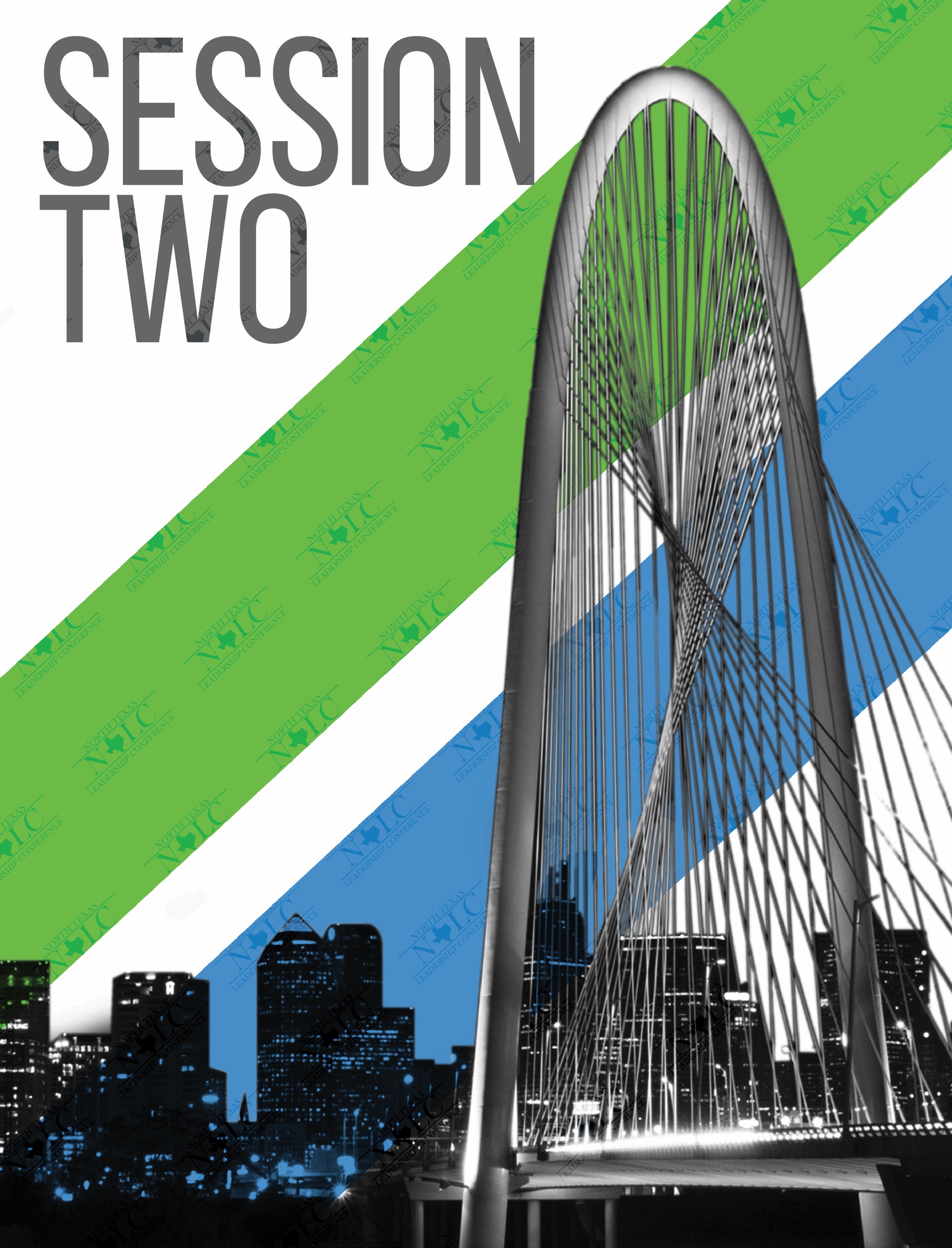 Re-imagine—The Art of Dreaming AgainNTLC 2020 	 	              Bishop Dale BronnerExodus 5:6-9 (NLT) That same day Pharaoh sent this order to the Egyptian slave drivers and the Israelite foremen: 7 “Do not supply any more straw for making bricks. Make the people get it themselves! 8 But still require them to make the same number of bricks as before. Don’t reduce the quota. They are lazy. That’s why they are crying out, ‘Let us go and offer sacrifices to our God.’ 9 Load them down with more work. Make them sweat! That will teach them to listen to lies!”Problems are wake up calls for ______________________________________. A goal focuses on ________________________________.A plan focuses on ________________________________.“Imagination is more important than knowledge. For knowledge is limited, whereas imagination embraces the entire world, stimulating progress, giving birth to evolution.” –Albert Einstein Find 4 hobbies: One to make ____________________________________One to keep you _____________________________________One to keep you ______________________________________One to keep you connected _____________  __________________ __________ _________________________  ______________ _____________"The illiterate of the 21st century will not be those who cannot read and write, but those who cannot learn, unlearn, and relearn." –Alvin Toffler, futurist and philosopherLearning is the only sustainable competitive advantage! Here are some reflect question for you to consider:Are my habits leading me to where I sense God wants me to go?Am I getting better at what I do? How do I know?What’s the next thing that needs to be done?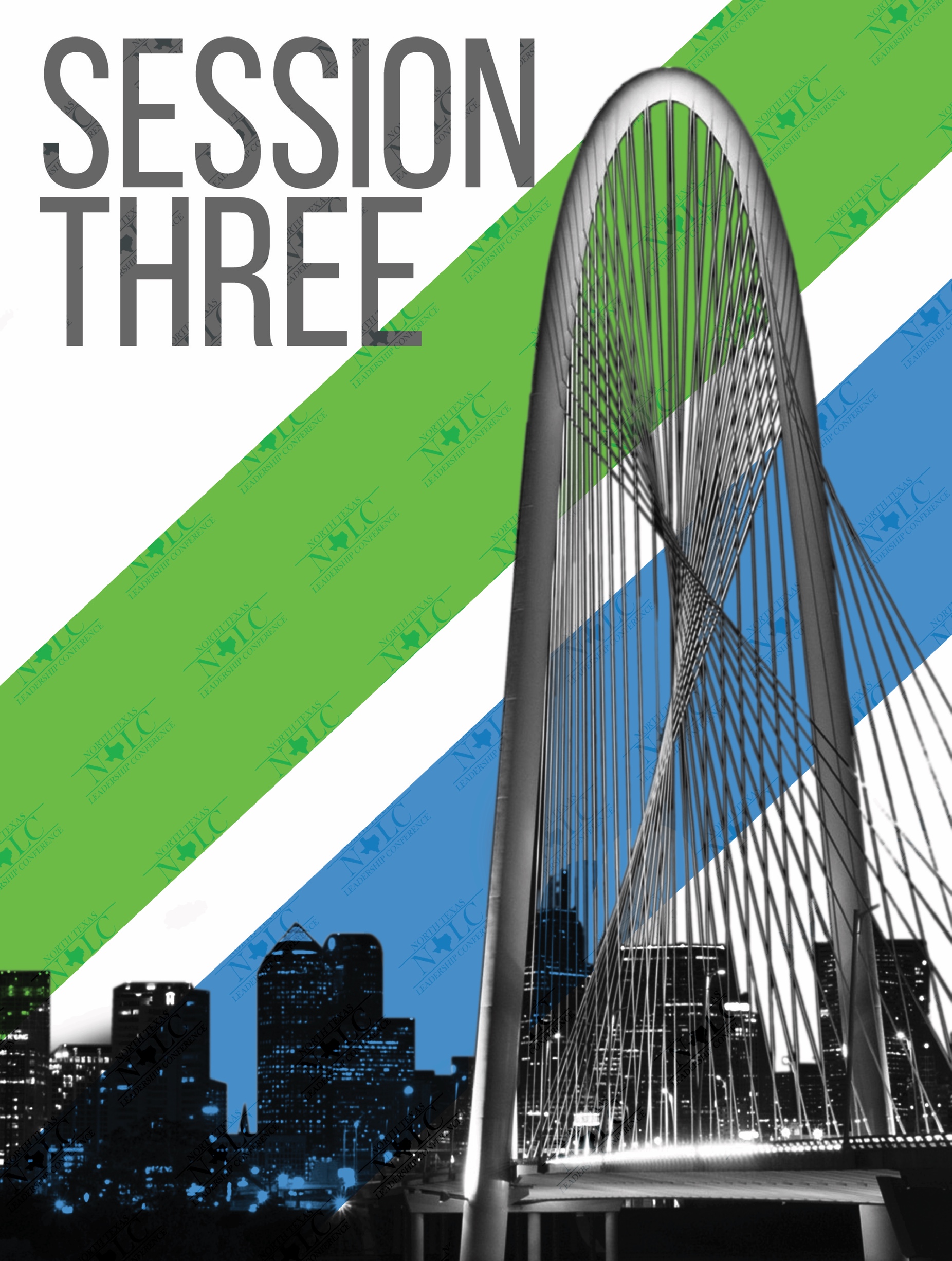 Leadership Lessons from ExodusNTLC 2020 					                        Pastor Gerald BrooksThe greatest conflict of leadership is that there are more ______ leaders than good.Exodus 1:8,11  Now there arose a new king over Egypt, who did not know Joseph. 11Therefore they set taskmasters over them to afflict them with their burdens. And they built for Pharaoh supply cities, Pithom and Raamses.Pharaoh’s leadership style was simple: What’s best for ______? What ensures my position of power?This is the predominant leadership style which exists in history and society.Christian leadership isn’t about creating a _____________; it’s about growing people.Many people want to be good leaders but fail because they lack a positive ______________ of leadership.Exodus 2:12 So he looked this way and that way, and when he saw no one, he killed the Egyptian and hid him in the sand.Why was this his first leadership instinct? Because it what he had seen other leaders do.If you do not choose to inject your leadership with _____________, you will not be a good leader.It is imperative to choose great ___________________.People who have done it.People who have done it _________________.People who have kept on doing it.Pay whatever the price is to be _____________ them.________________: They make you better.Head: They make you think better.________________: They make you live better.In secular leadership, people take everything into their own hands. Spiritual leaders place everything in _____________ hands.Exodus 2:12 So he looked this way and that way, and when he saw no one, he killed the Egyptian and hid him in the sand.Leaders must be more concerned about what _________ thinks than what others think.If you are not looking ______, leadership will get you down.In leadership you are always being watched. Exodus 2:11a Now it came to pass in those days, when Moses was grown, that he went out to his brethren and looked at their burdensEven bad leaders will use God’s __________________ for their benefit.Exodus 1:11 Therefore they set taskmasters over them to afflict them with their burdens. And they built for Pharaoh supply cities, Pithom and Raamses.________________ is the crucible of leadership.Exodus 2:15 When Pharaoh heard of this matter, he sought to kill Moses. But Moses fled from the face of Pharaoh and dwelt in the land of Midian; and he sat down by a well.To change your life, you’re…Paul in Arabia________________ in EgyptDavid in Adullam_____________________ in PersiaMoses in the desert____________ God where others don’t. Find God.___________ God. Stand up for God.___________for God.It takes ___________to learn how to be a good leader.Exodus 2:23 Now it happened in the process of time that the king of Egypt died. Then the children of Israel groaned because of the bondage, and they cried out; and their cry came up to God because of the bondage.Practice in _______________ before you go in public.Leaders are an ________________ to someone’s prayers.Exodus 2:23 Now it happened in the process of time that the king of Egypt died. Then the children of Israel groaned because of the bondage, and they cried out; and their cry came up to God because of the bondage.Leadership ________________ in prayer.It is sustained in prayer.It only _______________ through prayer.Leaders are defined by their _________________ with God.Exodus 4:6 Furthermore the Lord said to him, “Now put your hand in your bosom.” And he put his hand in his bosom, and when he took it out, behold, his hand was leprous, like snow.Personal questions _________________ and fearsLeaders realize God knows us ___________________ than we do.Exodus 4:14 So the anger of the Lord was kindled against Moses, and He said: “Is not Aaron the Levite your brother? I know that he can speak well. And look, he is also coming out to meet you. When he sees you, he will be glad in his heart.______________________ is the secret of great leaders.Exodus 4:18 So Moses went and returned to Jethro his father-in-law, and said to him, “Please let me go and return to my brethren who are in Egypt, and see whether they are still alive.” And Jethro said to Moses, “Go in peace.”Find voices you ____________________.Exodus 4:18 So Moses went and returned to Jethro his father-in-law, and said to him, “Please let me go and return to my brethren who are in Egypt, and see whether they are still alive.” And Jethro said to Moses, “Go in peace.”Leaders must win at ___________________.Exodus 4:25  Then Zipporah took a sharp stone and cut off the foreskin of her son and cast it at Moses’ feet, and said, “Surely you are a husband of blood to me!”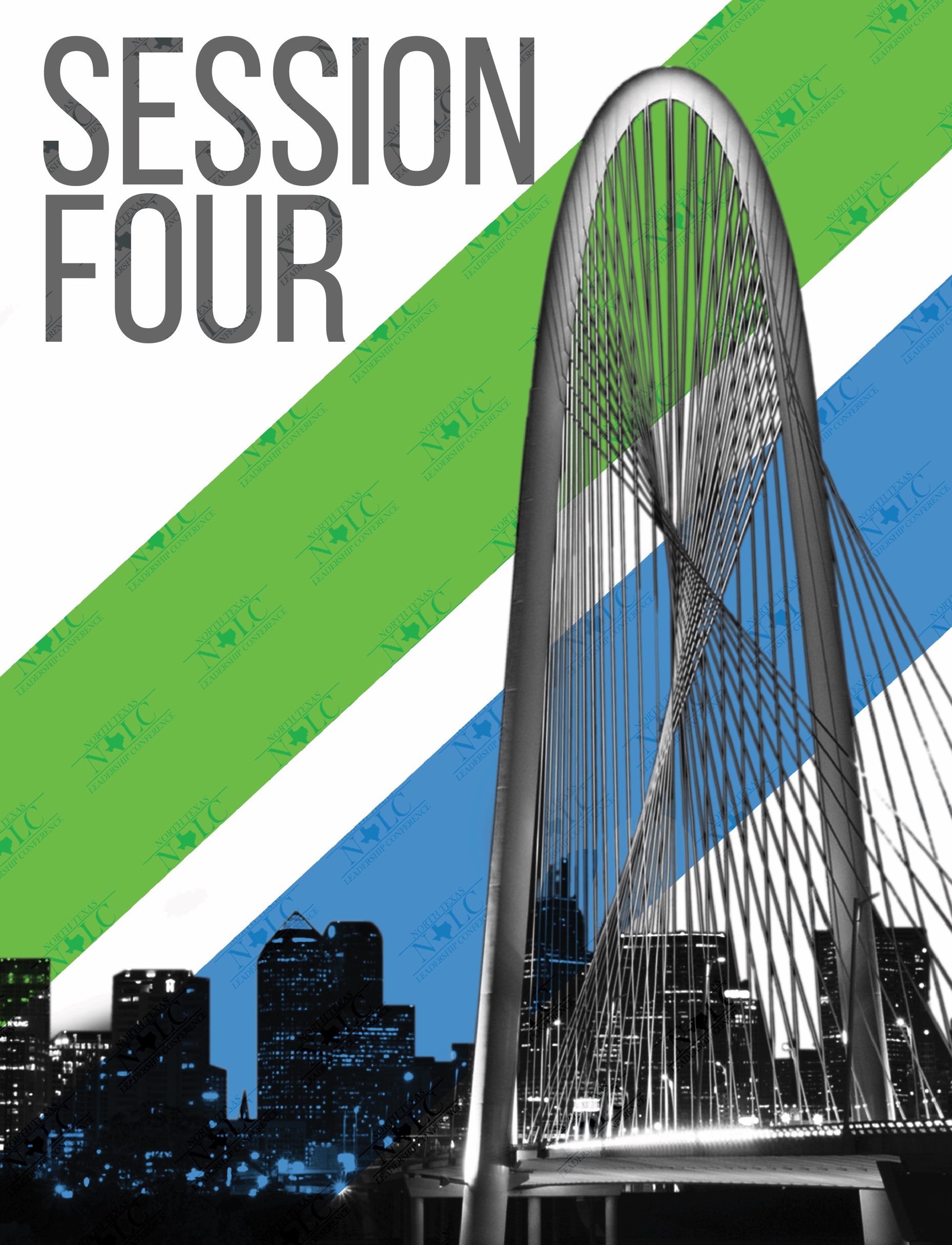 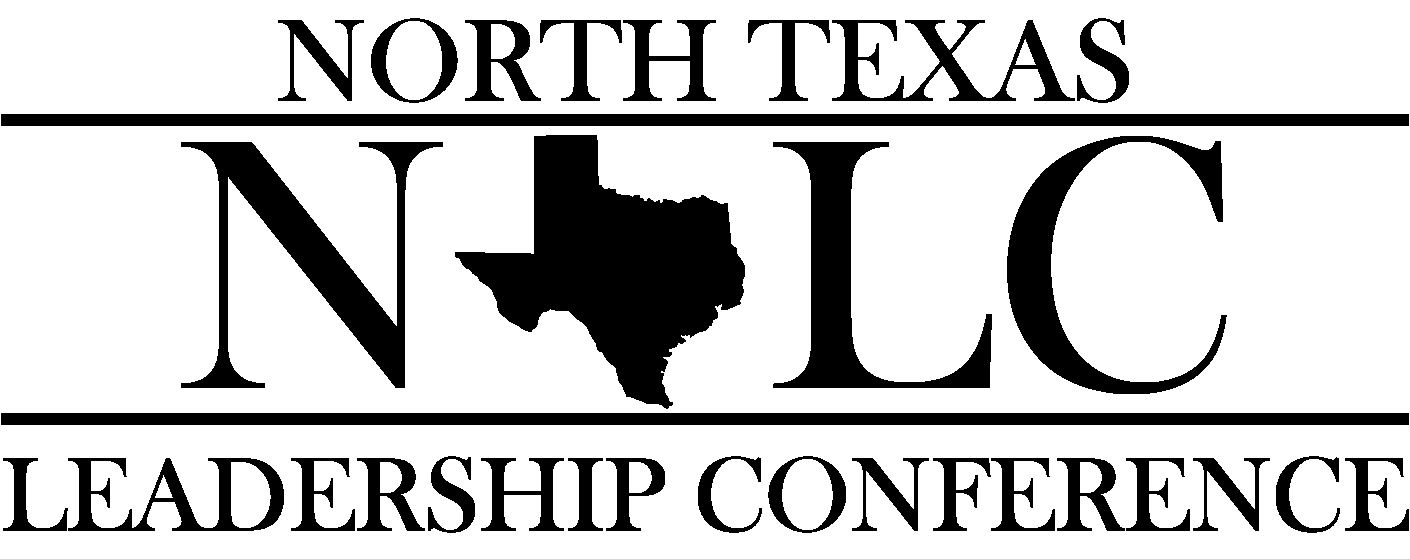 __________________________________________________________________________________________________________________________________________________________________________________________________________________________________________________________________________________________________________________________________________________________________________________________________________________________________________________________________________________________________________________________________________________________________________________________________________________________________________________________________________________________________________________________________________________________________________________________________________________________________________________________________________________________________________________________________________________________________________________________________________________________________________________________________________________________________________________________________________________________________________________________________________________________________________________________________________________________________________________________________________________________________________________________________________________________________________________________________________________________________________________________________________________________________________________________________________________________________________________________________________________________________________________________________________________________________________________________________________________________________________________________________________________________________________________________________________________________________________________________________________________________________________________________________________________________________________________________________________________________________________________________________________________________________________________________________________________________________________________________________________________________________________________________________________________________________________________________________________________________________________________________________________________________________________________________________________________________________________________________________________________________________________________________________________________________________________________________________________________________________________________________________________________________________________________________________________________________________________________________________________________________________________________________________________________________________________________________________________________________________________________________________________________________________________________________________________________________________________________________________________________________________________________________________________________________________________________________________________________________________________________________________________________________________________________________________________________________________________________________________________________________________________________________________________________________________________________________________________________________________________________________________________________________________________________________________________________________________________________________________________________________________________________________________________________________________________________________________________________________________________________________________________________________________________________________________________________________________________________________________________________________________________________________________________________________________________________________________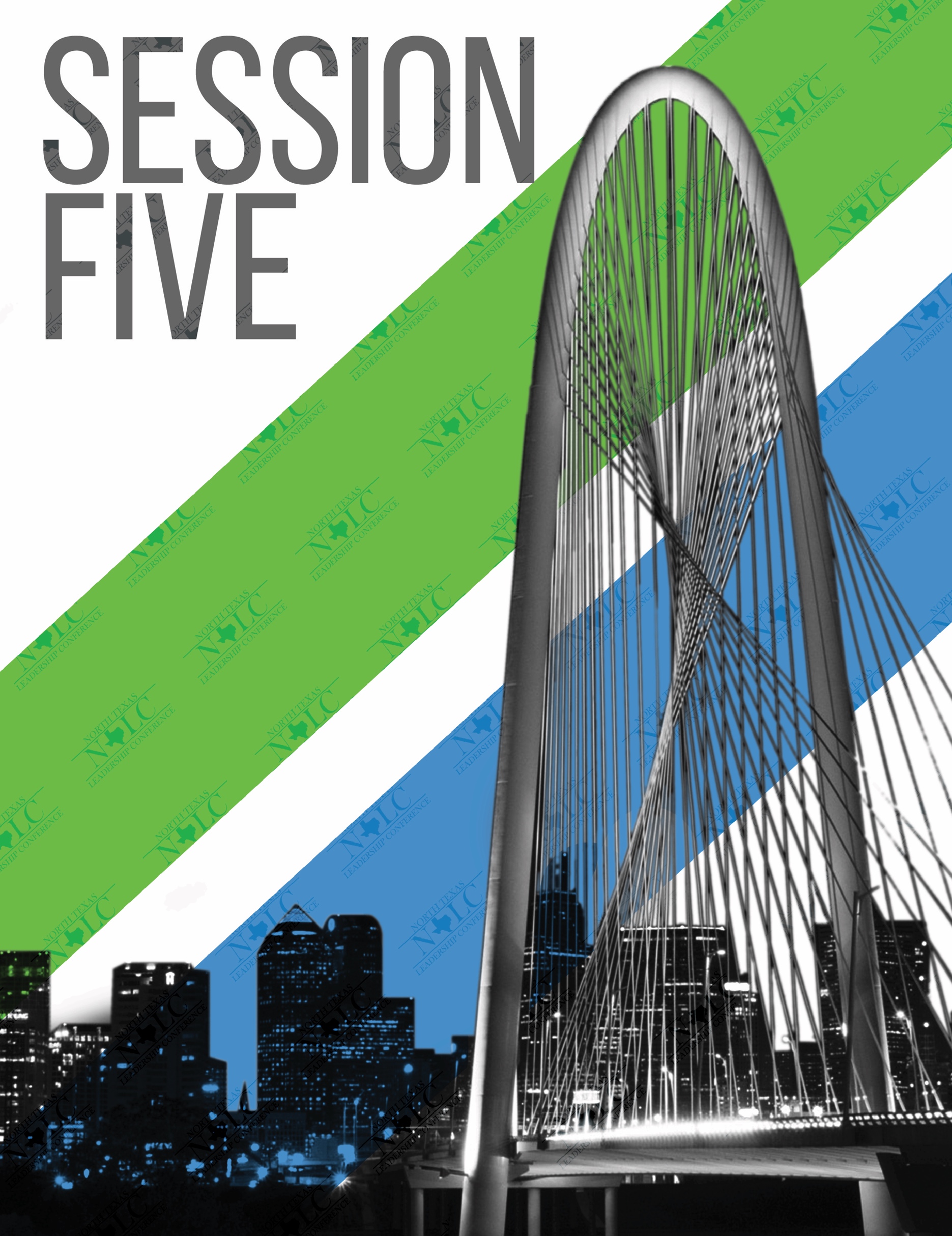 How is Your Heart?NTLC 2020						        		    Pastor Gerald BrooksIntroThe world system of thought surrounds us with ideas that are _____________.Time management - you need to be intentional.Emotional management - you cannot be an ___________________ roller coaster.But this culture ignores the most critical part of our lives.In ministry you must also learn ________________ management Managing your time means you are organized, but managing your heart means you are effective.Being good with your time but not with your heart you means you have more time to be __________________________.The Bible emphasizes the need for heart _________________________. If you lose control of your heart, you become _________________________ by life.Proverbs 25:28 Whoever has no rule over his own spirit Is like a city broken down, without walls.Your real strength is on the inside of you.Proverbs 18:15 The heart of the prudent acquires knowledge, And the ear of the wise seeks knowledge.Why is our heart so critical?Because when God looks at us, He sees our ________________.1 Samuel 16:7 But the Lord said to Samuel, “Do not look at his appearance or at his physical stature, because I have refused him. For the Lord does not see as man sees; for man looks at the outward appearance, but the Lord looks at the heart.”Renewed day by day (you were not made to take a ______ _______ from God) If you have lost heart, it is a sign you have lost your __________________.2 Corinthians 4:16 Therefore we do not lose heart. Even though our outward man is perishing, yet the inward man is being renewed day by day.You must learn heart skills to be a leader.To be heart _________________, you have to watch what goes in your heart.Proverbs 4:20-23 Proverbs 4:20-23 My son, attend to my words; incline thine ear unto my sayings. 21Let them not depart from thine eyes; keep them in the midst of thine heart. 22For they are life unto those that find them, and health to all their flesh. 23Keep thy heart with all diligence; for out of it are the issues of life.What holds your ________________________?Proverbs 4:20ab My son, attend to my words…Whatever holds your attention continually gets in your heart.What gets your ____________?Proverbs 4:20c incline thine ear unto my sayingsWhatever you listen to repeatedly gets in your heart.What grabs your ________?Proverbs 4:21a Let them not depart from thine eyesWhatever you watch regularly gets in your heart.What _________________ your heart?Proverbs 4:21b keep them in the midst of thine heart.Too often, a leader’s heart ______________________.Psalm 55:4 (NIV) My heart is in anguish within me; the terrors of death have fallen on me.Decrease ability to respond Loss of ____________________ Passion dwindles___________________ becomes the normEverything is seriousPeople are seen as ____________________ to fix __________________ is the only emotion you feel5 skillsSkill of _______________________: God wants to spend time with you.There are some things which can only happen between you and God alone.Skill of ______________________: God wants to work in you.Luke 2:19 Mary pondered these things Skill of ______________________: God wants direct you.This world will try to convince you that the important is unimportant; and the unimportant is important.God keeps you on ________________. Distinguishing the important from the unnecessary.Skill of _______________________: God wants all of you.Skill of _______________________: God wants to change you.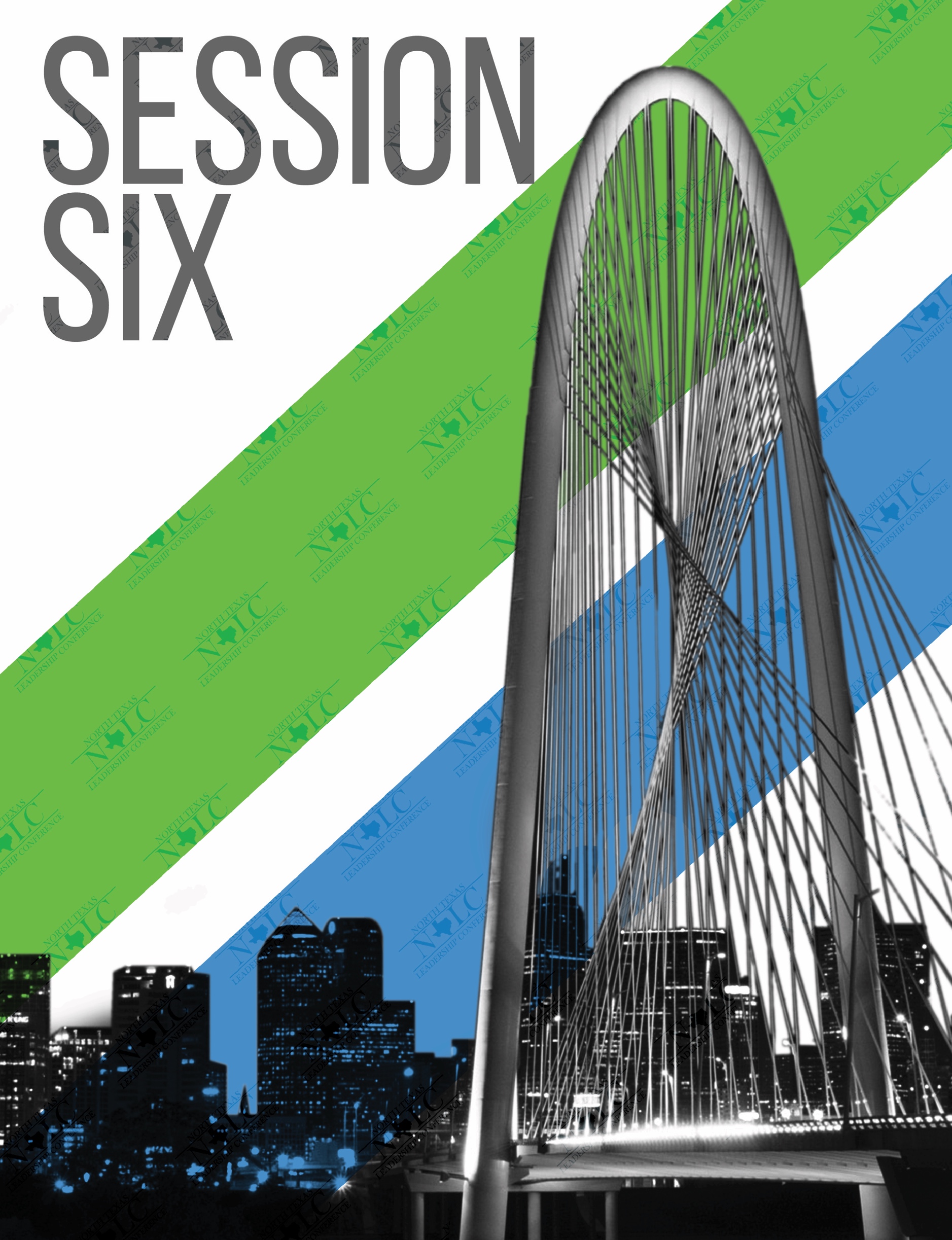  5 Healthy Trends Going into the Next Decade  NTLC 2020 							        Pastor Adam MesaTechnologyThe future of the Church is in person and __________________.Some of the biggest issues concerning online services will be music quality, water baptism, _______________________, movement of the Holy Spirit, time, attention, physical community.  What won’t be an issue for online is the __________________ and giving.Prayer, small groups, going “live,” youth ministry, children’s ministry, and volunteer meetings can be used online.Your website and __________________ __________________ is your first contact with most people invited to your church. Just like when someone recommends a restaurant, you look up their yelp.  i. When someone is invited to your church, before they ever visit, they will view your website, Instagram, and Facebook. Those outlets will says a lot about your messaging, ___________________, and style.   E. The best way to view digital is it is a supplement and not a replacement. 2. ___________________ is currently the most underutilized technology in the church today.PODCASTS can easily help you expand your Sunday into a culture that fits your church.__________________ ___________________ of your own worship team creating a sound in your church for weekly listening. SERMONS - putting your messages on Spotify, apple podcast, and Google podcasts allow shareable content ECCLESIOLOGY: How will the Church ______________ over the next decade? 3. Pastors will need to become civil leaders as much as they are shepherds.During this pandemic we have seen churches become a central figure of conversation.  Pastor Gerald is proposing a bill be passed that gives further clarity on religious ________________ in America. This level of involvement from pastors will be crucial in the next decade. In California we have seen laws attempted to be passed such as AB-2943 and ACR-99 which would cripple the churches ability to counsel those that have sexual identity issues. Partnerships will be done through the sheriffs, mayors, senators, and congressmen. As we see a secularization of all areas of life, Pastors must be seen as both a light tower and _______________________ of their cities.   4. Church planting using _____________ sermons will be more widely accepted A churches ability to IMPACT the community and serve the community will be a larger emphasis than coming to hear the message KOINONIA (common unity) will be a ____________ for people to attend church over the message. (Sermons will be viewable online, it is no longer the largest draw.) It will be seen that the next generation wants to have VALUE, be in community and be a part of something _______________________ than themselves. 5. With the world on everyone’s finger tips _______________________ will matter more than ever. Through social media we find that people desire to engage with diversity. There are 3 main areas of focus when it comes to diversity.  GENDER - Services and content that engages and presents both genders; MALE and _______________________ will see the greatest connections with our people. Women have a voice to speak into all areas of ministry, our social media and services should platform women the same way we platform men.  RACE/CULTURE - Our churches must reflect the demographics of our communities. It’s always been said, “If you are wondering who to reach at your church, go to the local mall and look around.” Race and culture should be as diverse as your city. People are coming into your church doors or watching online and looking for someone they can initially relate to or feel comfortable around.  i. This is seen by who does _______________________, who leads worship, and who may guest speak as well as other areas of leadership. GENERATIONAL - With the advent of technology we are seeing larger gaps between generations. A 24 year old is ________________________ to a 29 year old and a 30 year old is far reaching to a 40 year old. With that being a new reality we must diversify the age gap. Allow 20 year olds to give feedback on your messages, ask 30 year olds to talk on tithing, have kids lead worship, etc.  i. Though the generational gap is larger we still have social media that is a common ____________________ for all.   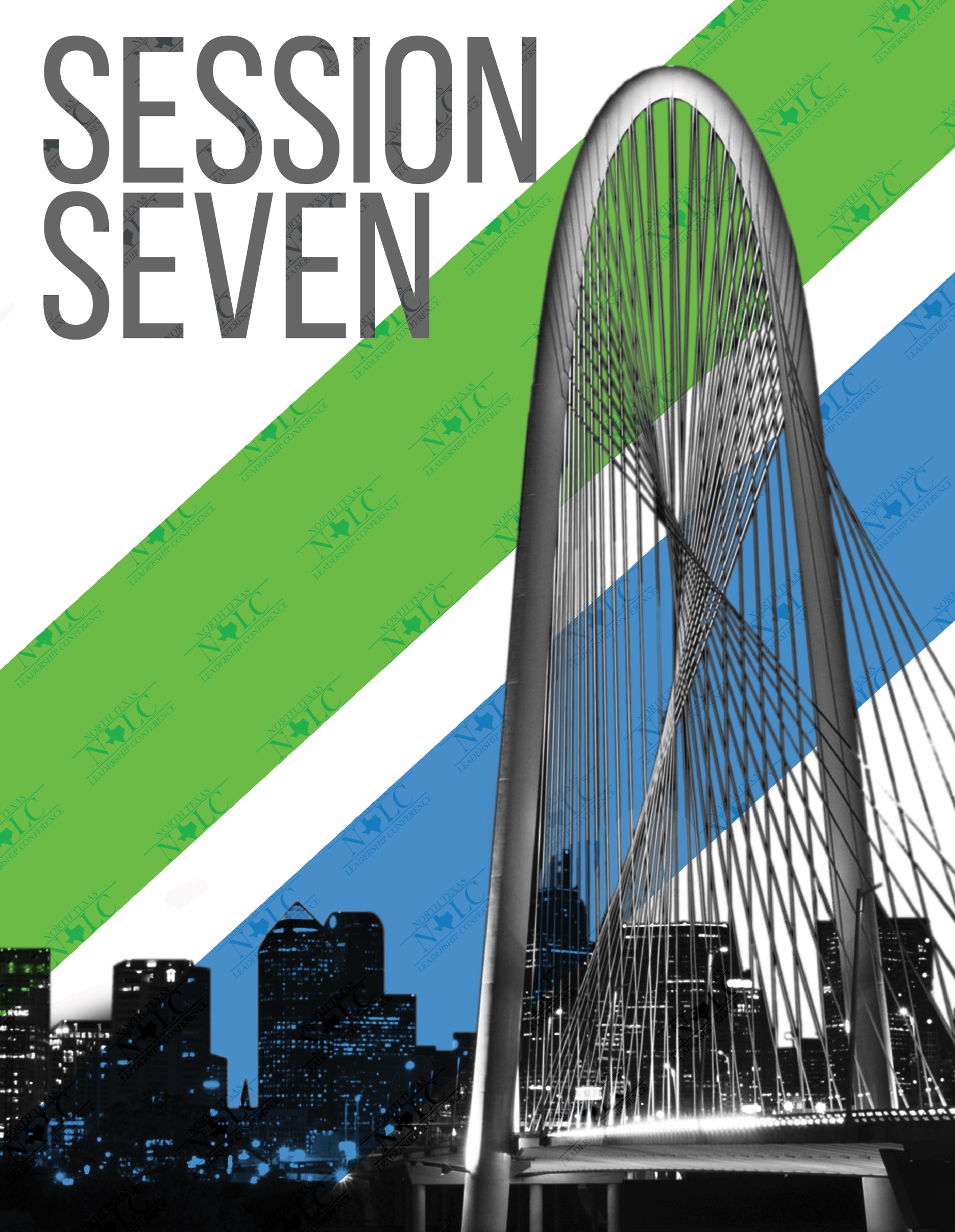 Leading in the ShadowsNTLC 2020								       Pastor Jessie PrinceJohn 5:19 gave them this answer: “Very truly I tell you, the Son can do nothing by himself; he can do only what he sees his Father doing, because whatever the Father does the Son also does.Genesis 1:14 And God said, Let there be lights in the firmament of the heaven to divide the day from the night; and let them be for signs, and for seasons, and for days, and yearsIntroductionLearn to watch the __________________ and signs.The season will tell you how to prepare and what to do.Jesus _____________ in every season. Be mature.Be mature enough that you are not afraid of the _______________.Dark days exist in every leader’s life.Dark days exist in every _____________________.Dark days exist in your life. Be mature enough that you don’t expect one person to fill all your ____________________ needs. We do this in __________________. We do this is ministry. Ministry isn’t a playground; it’s a _______________________. What it takes to attend a church is not the same as what it takes to run one. Haggai 1:4 Is it a time for you yourselves to be living in your paneled houses, while this house remains a ruin?Be mature enough to grow yourself. Be mature enough to know which ___________ to put on. You have to recognize the hats others wear. Honor is an _____________________ before it is a culture. We have chosen a Connecting culture over an Honor culture.“Honor culture” is a bad term because we don’t _______________________ honor. Honor is given; it’s what I choose. If we don’t honor God, we won’t honor our __________________. 1 Timothy 5:17-18 (ESV) Let the elders who rule well be considered worthy of double honor, especially those who labor in preaching and teaching. For the Scripture says, “You shall not muzzle an ox when it treads out the grain,” and, “The laborer deserves his wages.”Be mature enough to handle your responsibilities.You can’t always be “getting ready.” Your job is to ____________ ready.Handle important assignments.We have focused so heavily on handling our _____________ that we have lost our focus on handling our position.Shadows can show you that you are a part of something _________________.Notes: ________________________________________________________________________________________________________________________________________________________________________________________________________________________________________________________________________________________________________________________________________________________________________________________________________________________________________________________________________________________________________________________________________________________________________________________________________________________________________________________________________________________________________________________________________________________________________________________________________________________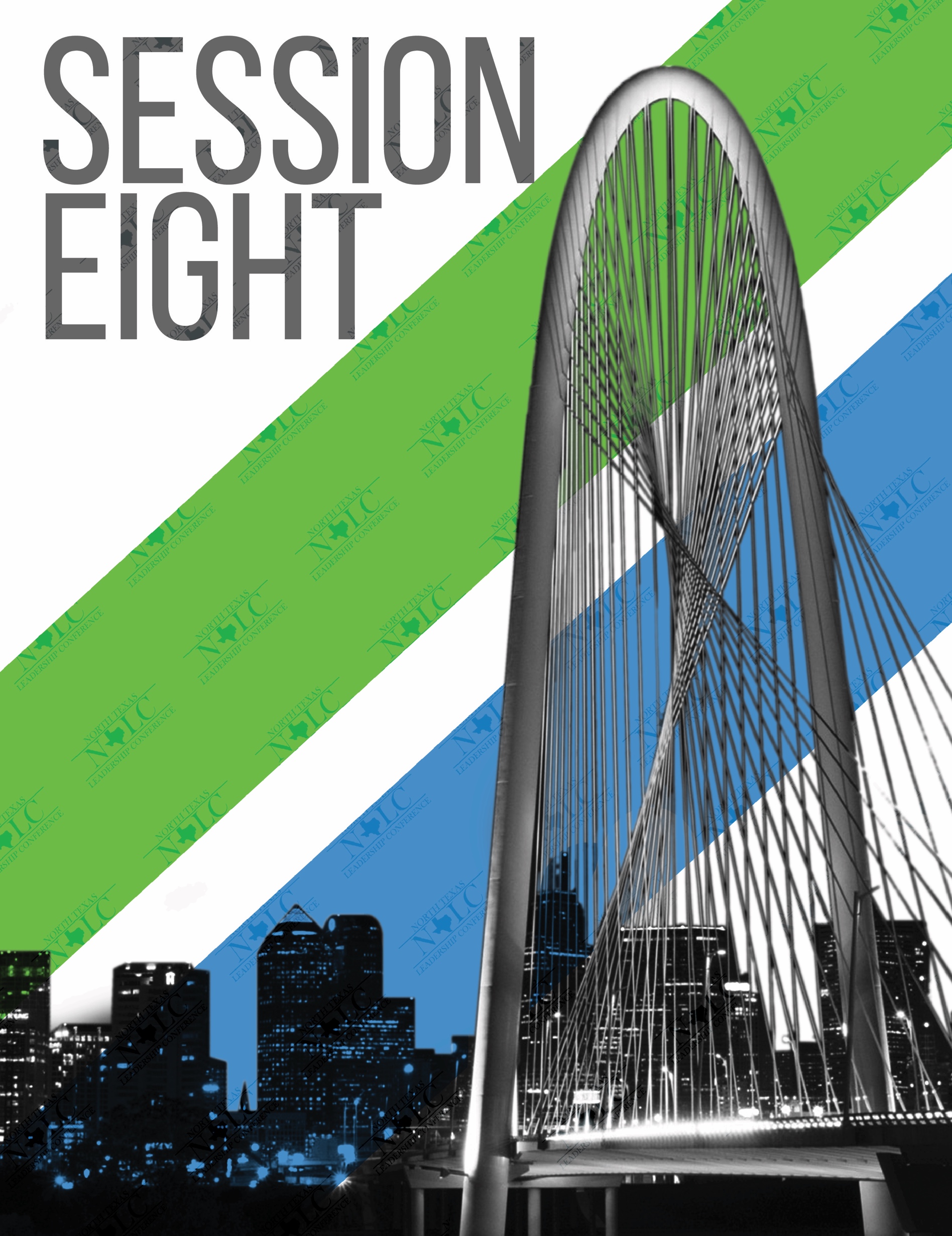 How to Do Your Best BetterNTLC 2020						       		   Pastor Gerald BrooksNever let your best be an ______________ for not getting better.Don’t t let your best become your _______.Doing best better isn’t a talent question, but a growth question.It isn’t anyone else’s job to _______________ you.If you don’t demand more of you, then someone else will.Whatever God has given me, I have to do it ________________.Being better at me. Being better at __________. Being better at others.Being better at my ________________.Say no to your reasons not to be better.The __________________ won’t let me. (The organization answer)People around me aren’t growing. (The environment answer)I am ___________________ than average. (The comparison answer)But people don’t like me. (The 7th grade answer)I have so ______________ to do. (The time answer)Face the big threeThe _________________________ I haveThe problems I haveThe ____________ I have God took the lady who had the worst relationship skills. (Woman at the well)God took the guy who was the church’s _______________ problem. (Saul)It has to be ______________________.What are the 3 things?You can’t change everything but must change something.It has be ______________________.No one gets better accidentally. It has to be ______________________. If you aren’t measuring it then it doesn’t matter.It has to be ______________________.It has be _______________________.Can you live it?Find a ____________________ to be better.Find a way to be better.Find _________________ to be better.Find people who make you better.Find __________________ to get better.Illustration If you can you do your best better and be better where it matters most. For me that was in my ___________________.Marriage isn’t automatic; you don’t get married and you’re automatically a good husband or wife.I wasn’t a good ____________________.I had never seen one.I had to _______________ it. Marriage isn’t about saying, “I’m doing my best.”No one wanting you to be better makes you better I had figure out _______________ to get better.For me it began with my verbal investments.My _______________ had to change.Change was manageable. I had to turn my words into _______________.Most marriage is default vs. dialogue If someone does it first, we assume they’ll _______________ do it.I had to be better at we than me.If you can’t win on the ________________, no other wins will matter.________________________________________________________________________________________________________________________________________________________________________________________________________________________________________________________________________________________________________________________________________________________________________________________________________________________________________________________________________________________________________________________________________________________________________________________________________________________________________________________________________________________________________________________________________________________________________________________________________________________________________________________________________________________________________________________________________________________________________________________________________________________________________________________________________________________________________________________________________________________________________________________________________________________________________________________________________________________________________________________________________________________________________________________________________________________________________________________________________________________________________________________________________________________________________________________________________________________________________________________________________________________________________________________________________________________________________________________________________________________________________________________________________________________________________________________________________________________________________________________________________________________________________________________________________________________________________________________________________________________________________________________________________________________________________________________________________________________________________________________________________________________________________________________________________________________________________________________________________________________________________________________________________________________________________________________________________________________________________________________________________________________________________________________________________________________________________________________________________________________________________________________________________________________________________________________________________________________________________________________________________________________________________________________________________________________________________________________________________________________________________________________________________________________________________________________________________________________________________________________________________________________________________________________________________________________________________________________________________________________________________________________________________________________________________________________________________________________________________________________________________________________________________________________________________________________________________________________________________________________________________________________________________________________________________________________________________________________________________________________________________________________________________________________________________________________________________________________________________________________________________________________________________________________________________________________________________________________________________________________________________________________________________________________________________________________________________________________________________________________________________________________________________________________________________________________________________________________________________________________________________________________________________________________________________________________________________________________________________________________________________________________________________________________________________________________________________________________________________________________________________________________________________________________________________________________________________________________________________________________________________________________________________________________________________________________________________________________________________________________________________________________________________________________________________________________________________________________________________________________________________________________________________________________________________________________________________________________________________________________________________________________________________________________________________________________________________________________________________________________________________________________________________________________________________________________________________________________________________________________________________________________________________________________________________________________________________________________________________________________________________________________________________________________________________________________________________________________________________________________________________________________________________________________________________________________________________________________________________________________________